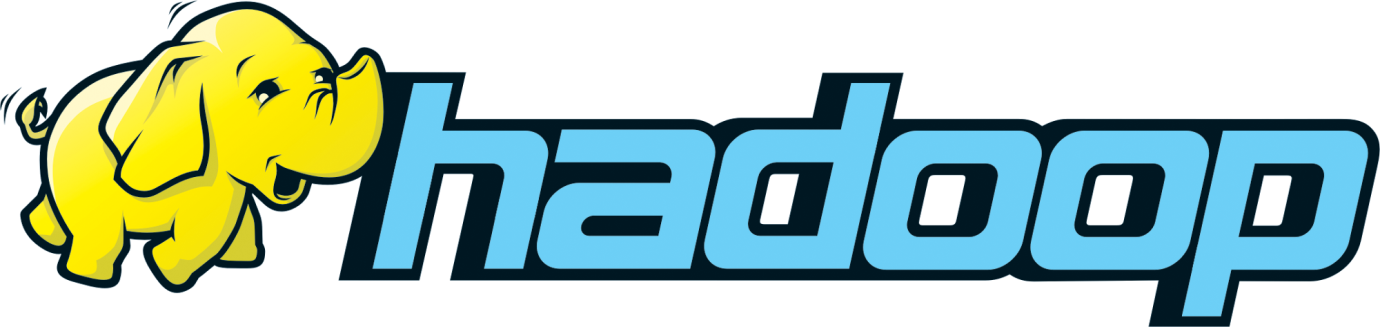                       Join us as beginner, walk out as an Expert								By Mr Suraz...Our Teaching Strategy.Focus on each and every concept of Hadoop.Map-Reduce will be taught for more than 45 sessions of at least 1 hour eachMore than 45 POCS only for Map-Reduce which illustrate different concepts.Free 25 Recorded session on Core Java to brush up your Knowledge on core JavaFree First 18 Hadoop Recorded Sessions to make you comfortable with Hadoop setup and architecture & basic conceptTips and Trick while programming Map-reduce.Flow control of Each Program will be explained very clearly...Each Student  will create their own Hadoop  Cluster SetupWorking on Latest and greatest VersionsHive ,Pig, Scoop, HBase, Oozie in detailsComplete guidelines on Cloudera Certifications.Special sessions on Eclipse tools to understand how to use them effectively.Big-Data and HadoopIntroduction to big data and HadoopHadoop ArchitectureInstalling Ubuntu with Java 1.8 on VM Workstation 11Hadoop Versioning and ConfigurationSingle Node Hadoop 1.2.1 installation on Ubuntu 14.4.1Multi Node Hadoop 1.2.1 installation on Ubuntu 14.4.1Linux commands and Hadoop commandsCluster architecture and block placementModes in HadoopLocal ModePseudo Distributed ModeFully Distributed ModeHadoop DaemonMaster Daemons(Name Node, Secondary Name Node, Job Tracker)Slave Daemons(Job tracker, Task tracker)Task InstanceHadoop HDFS CommandsAccessing HDFS CLI ApproachJava ApproachInstalling and using Hadoop 2.XMap-Reduce(Using New API)Understanding Map Reduce FrameworkInspiration to Word-Count ExampleDeveloping Map-Reduce Program using Eclipse LunaHDFS Read-Write ProcessMap-Reduce Life Cycle MethodSerialization(Java)Data-typesComparator and Comparable(Java)Custom Output FileAnalysing Temperature dataset using Map-ReduceCustom Partitioner & CombinerRunning Map-Reduce in Local and Pseudo Distributed Mode.Advanced Map-ReduceEnum(Java)Custom and Dynamic CountersRunning Map-Reduce in Multi-node Hadoop ClusterCustom WritableSite Data DistributionUsing ConfigurationUsing DistributedCacheUsing stringifierInput FormattersNLine Input FormatXML Input FormatDB Input FormatSequence File FormatAvro File FormatSortingPrimary Reverse SortingSecondary SortingJoinsMap-side JoinsReduce side JoinsCompression TechniqueGzipsnappybzip2deflateProcessing Multiple Line using Map-ReduceProcessing XML File using Map-ReduceTokenMapperTesting MapReduce with MR UnitWorking with NYSE DataSetsRunning Map-Reduce in Cloudera BoxHIVEHive Introduction & InstallationData Types in HiveCommands in HiveExploring Internal and External TablePartitionsComplex data typesUDF in HiveBuilt-in UDFCustom UDFThrift ServerJava to Hive ConnectionJoins in HiveWorking with HUEBucket Map-side JoinMore commandsViewSortByDistribute ByLateral ViewRunning Hive in ClouderaSQOOPInstalling oracle XE in WindowsInstalling oracle XE in UbuntuSqoop Installation and BasicsWorking with Oracle and SqoopAdvance ImportsSqoop and Hive ExportSqoop Job and MetaStoreReal Time UseCaseExporting Data from HDFS to OracleRunning Sqoop in ClouderaPIGInstallation and IntroductionWordCount in PigNYSE in PigWorking With Complex DatatypesPig SchemaMiscellaneous CommandGroupFilterOrderDistinctJoinFlattenCo-groupUnionIllustrateExplainUDFs in PigParameter Substitution and DryRunPig MacrosRunning Pig in ClouderaHBaseHBase Introduction & InstallationExploring HBase ShellHBase Storage TechiniqueHBasing with JavaCRUD with HBaseMap-Reduce HBase IntegrationOOZIEInstalling OozieRunning Map-Reduce with OozieRunning Pig and Sqoop with OozieIntegrating Map-reduce,Pig,Hive with OozieProject WorksWorking on Amazon dataset with advance map-reduce concept, Integrated with HBase, scheduled through oozie workflow.